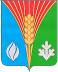 СОВЕТ ДЕПУТАТОВМуниципальное образование сельское поселение Ромашкинский сельсоветКурманаевского района Оренбургской области(третьего созыва)РЕШЕНИЕ  10.03. 2016                                                                                                       № 22     с. РомашкиноОб отчете  главы муниципального образования Ромашкинский сельсовет  о работе за 2015 годЗаслушав отчет главы  муниципального образования Ромашкинский сельсовет  Стрельникова А.Н., руководствуясь частью 5 статьи 36 Федерального закона «Об общих принципах организации  местного самоуправления  в Российской Федерации» от 6 октября 2003 года № 131-ФЗ,  Регламентом работы Совета депутатов, Уставом  муниципального образования Ромашкинский сельсовет  Совет депутатов  РЕШИЛ:Утвердить  отчет главы муниципального образования Ромашкинский сельсовет  Стрельникова А.Н.  о работе за  2015 год.Признать удовлетворительной  работу  главы муниципального образования Ромашкинский сельсовет в 2015 году.Решение вступает в силу со дня подписания.Глава муниципального образования                                          А.Н.СтрельниковРазослано: в дело, прокурору,  администрации района, главе МО Ромашкинский сельсоветО Т Ч Е То работе администрации муниципального образования Ромашкинский сельсоветза 2015 год        Администрация Ромашкинского сельсовета является сельским поселением, объединяющим общей территорией два сельских населенных пункта (с.Ромашкино и п.Междулесье). На территории поселения постоянно проживает 1081 человек, из них работающих- 492 чел., пенсионеров- 276 чел., учащихся - 77 чел., инвалидов-130 чел.	В 2015 году на территории сельского поселения функционировали все предприятия и учреждения. Всего 6 сельхоз предприятий и 1 транспортное предприятие. Из них 2- общества с ограниченной ответственностью, 5- крестьянско-фермерских хозяйства (Кинасов А.Ю., Стрельникова В.В., Аксенов В.Г. Кулаканов М, Алексеев Н.В.) и 6 индивидуальных предпринимателей ( Павлов Г.Ю., Иванова А.В., Еремеева Е.А., Кирилина Л.В., Андреев В.В., Аксенова Е.В.) 	В 2015 году зарегистрировано-18 человек, снято- 27 человек.	В 2015 году совершено 161 нотариальное действие, зарегистрирован 1 брак, умерло-20 чел., родилось-8 детей.	В администрации сельсовета работает военно-учетный работник.	Всего на воинском учете- 254 человека, находятся на службе-2 чел.,  вдов умерших участников-4 чел., участников боевых действий в Афганистане-9 чел., участников боевых действий в Чечне- 10 чел.	Администрация сельсовета организовывала встречи населения со специалистами пенсионного фонда, управлением социальной защиты населения, Центра социального обслуживания населения.Бюджет муниципального образования  Бюджет муниципального образования  в первую очередь направлен  на развитие социальной сферы территории. Доходная часть бюджета поселения формируется за счет поступления налоговых и неналоговых платежей.Общий объем доходов поселения на 2015 год составил 5404471,69 рублей или 99,5% исполнения к назначенной сумме.Основными источниками поступления доходов являются:-налог на доходы физ. лиц- 541809,98 руб- единый сельхоз налог-117646,96 руб.- налог на имущество-38045,93 руб.- земельный налог-  723700,32 руб.- гос.пошлина – 17440,00 руб.- дотации поселению составили – 3112000 рубИз бюджета поселения за 2015 год произведено расходов на сумму 4981273,07 руб., что составляет 91,71 % к годовым назначениям.Основной статьей расходов стало: -жилищно-коммунальное хозяйство – 567558,40 руб.-ремонт дорог – 393813,0 руб.-благоустройство- 567558,40 руб. (из них заплачено за  свет 390000,0 руб.)- дорожное хозяйство- 142471,91  руб.- национальная оборона – 66320,0 руб- физическая культура и спорт – 7486,50 руб.- обеспечение пожарной безопасности -135800,0 руб.- на культуру направлено  1451000,0 руб.Благоустройство. ЖКХ.Одной из самых важных задач администрации Ромашкинского сельсовета является благоустройство наших населенных пунктов. В 2015 году администрацией поселения выполнены следующие мероприятия:-производился частичный ремонт проезжей части улиц (Центральная, Дорожная) и частичная отсыпка дорог улиц Сосновая и Центральная (Орловка);-в связи с угрозой подтопления расчищен проулок между домами № 159 и № 161по ул. Центральная;-проведены работы по замене 50 метров металлической трубы от Башни (ул. Молодежная) до дороги. Помощь в проведении работ оказала бригада ЖКХ, а технику выделил  руководитель ООО Природа –Оренбург Новиков В.П.- выкашивание сорной растительности;-благоустраивалась территория сельского кладбища: проводилась санитарная очистка, вывозился мусор, расчищались дороги, установлены баки для мусора и таблички с надписью «Стоянка для автомобилей»;- производилась работа по очистке дорог улиц от снега в зимний период;-закуплена третья  детская площадка;	В 2015 году оформили в муниципальную собственность  дороги и земельные участки под дорогами села Ромашкино и п. Междулесье, земельный участок под ДТ «Ромашка», земельный участок для размещения кладбища с. Ромашкино, оформляются 6 ГТС ( документы поданы как бесхозные объекты в РОСРЕЕСТР).	 Администрация активно привлекает к благоустройству различные организации и население. В осенне-весенний периоды проводятся субботники по уборке территории поселения и кладбищ. За каждой организацией закреплена территория. Убедительная просьба ко всем руководителям принять активное участие по наведению порядка на закрепленных территориях. 		Значительные мероприятия проводились по предупреждению возникновения пожароопасных ситуаций. Каждая организация и жители получили памятку по пожарной безопасности. В муниципальном образовании имеется пожарная машина и дружина из 2 человек. В 2015 пожарная дружина принимала активное участие в тушении пожаров на территории района. В 2015 году на территории администрации при пожаре сгорел 1 дом.Земельно-имущественные отношения.В администрации сельсовета работает делопроизводитель по земельным отношениям.        Постоянно велась работа с налогоплательщиками и по оплате задолженности по налогам, выписывались квитанции, разносились по адресатам,  также велась работа по сбору арендной платы. За 2015 год заключено 5 договоров аренды земельных участков и 11 договоров купли-продажи.Культура, спортНа территории поселения работают Дом творчества и библиотека, работа в основном направлена на проведение общественных мероприятий. За отчетный год были проведены: Проводы русской зимы «Масленица», 9 Мая, «День матери», «День пожилого человека», встреча с афганцами и празднование, посвященное 225- летию с. Ромашкино.  В юбилей села был проведен конкурс подворий «Сердцу милый уголок». Конкурс направлен на возрождение народных традиций села, сохранение обычаев, исторической памяти народов. Конкурс проводился по 6 номинациям, в два этапа. В итоге победителями стали: 1 место- улица Зеленая, 2 место- улица Сосновая, 3 место-улица Центральная (Орловка). Организационная работа,  работа с обращениями граждан	В 2015 году проведено 10 заседаний Совета депутатов, издано распоряжений по основной деятельности – 71, постановлений – 126, проведено аппаратных совещаний  - 16, собраний граждан – 9.	Отправлено исходящей корреспонденции – 838. Это ходатайства о выделении дорожной техники, о выделении материальной помощи отдельным гражданам, переписка с прокуратурой и различными организациями района. В течение 2015 года выдано 880 справок населению.       В течение года велась работа с обращениями граждан. Все письменные и устные обращения граждан регистрируются в журнале учета. Количество обращений граждан, поступивших за год в администрацию составило 31 обращений, из них 4 письменных, 27 устных. В основном жителей интересуют вопросы, связанные с решением бытовых проблем: благоустройством, уличное освещение, ремонт дорог, социальным обеспечением.	На территории поселения активно работают общественные организации: Совет женщин, Совет молодежи, Совет ветеранов и инвалидов, Комиссия по делам несовершеннолетних, административная комиссия.	Администрация совместно с  комиссией по делам несовершеннолетних на протяжении всего года вели работу с семьями социального риска.	В течении года Глава администрации совместно с депутатами и председателем Совета ветеранов поздравляли юбиляров, посещали на дому пожилых людей и ветеранов с целью выявления проблем. Завершая свой доклад, я хотел бы выразить благодарность депутатскому корпусу Ромашкинского поселения за активное участие, инициативность, настойчивость в решении проблем, волнующих наших жителей. Поблагодарить специалистов администрации, руководителей предприятий и организаций за взаимопонимание и взаимодействие с администрацией поселения и оказанную спонсорскую помощь в проведении различных мероприятий. А также выразить благодарность жителям села, которые болеют за свою малую Родину, стараются улучшить жизнь на селе.